GEORGIA DEPARTMENT OF PUBLIC SAFETY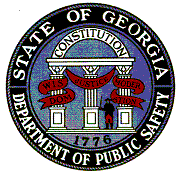 RIDE ALONG WAIVERIn consideration of being permitted to accompany a member of the Georgia Department of Public Safety in his/her vehicle, I acknowledge and agree to the following:I have requested the opportunity to ride with a member of the Georgia Department of Public Safety while in the performance of his/her duties.My participation is voluntary. I will not be on duty and I will not be compensated in any manner.I will be an observer and will not perform any type of work.I will abide by the Department’s policies, rules, and regulations and will follow all directions provided to me.I voluntarily assume the risk of all injuries that might occur and be the result of the assignment.I will not have a weapon in my possession during this ride along.I release and discharge the Georgia Department of Public Safety, the State of Georgia, and its employees, from any and all liability, claims or demands arising from my participation in a ride along with a member of the Georgia Department of Public Safety. I release and discharge this agency and its employees from any and all claims for personal injuries sustained while present or participating in a ride along with a member of the Georgia Department of Public Safety.  I hereby agree to the above-stated terms.NAMEDATE OF BIRTHDATE OF BIRTHDATE OF BIRTHDATE OF BIRTHADDRESS(Street Address)(Street Address)(Street Address)(Street Address)(Street Address)(Street Address)(Street Address)(Street Address)(City), (State) (Zip Code)(City), (State) (Zip Code)(City), (State) (Zip Code)(City), (State) (Zip Code)(City), (State) (Zip Code)(City), (State) (Zip Code)(City), (State) (Zip Code)(City), (State) (Zip Code)PHONE NUMBEREMPLOYMENTEMERGENCY CONTACTPHONEPHONEDATE OF RIDE-ALONGAPPROVING AUTHORITY APPROVING AUTHORITY APPROVING AUTHORITY APPROVING AUTHORITY PURPOSEParticipant SignatureDateDPS RepresentativeSignatureDateBadge #